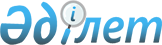 "Әділет біліктілік алқасы туралы" заң жобасын Қазақстан Республикасы Парламентінің Мәжілісінен қайтарып алу туралыҚазақстан Республикасы Үкіметінің қаулысы 2001 жылғы 11 мамыр N 624     Қазақстан Республикасының Үкіметі қаулы етеді:     Қазақстан Республикасы Үкіметінің 2000 жылғы 21 қарашадағы N 1739 P001739_  қаулысымен енгізілген Қазақстан Республикасы Парламентінің Мәжілісіндегі "Әділет біліктілік алқасы туралы" Қазақстан Республикасы Заңының жобасы қайтарып алынсын.     Қазақстан Республикасының        Премьер-Министрі  Мамандар:     Багарова Ж.А.     Қасымбеков Б.А.
					© 2012. Қазақстан Республикасы Әділет министрлігінің «Қазақстан Республикасының Заңнама және құқықтық ақпарат институты» ШЖҚ РМК
				